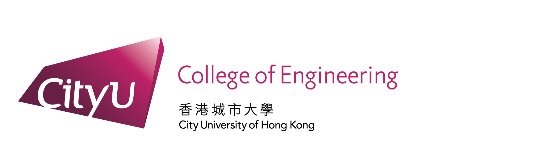 College of EngineeringOutstanding Teaching Award 2019/20Departmental Nomination Statement Notes to Department:The department should obtain consent from the candidate before making a nomination.The candidate should submit the Candidate Form and the teaching portfolio to the department for comment by the Head. The department should advise the candidate of the departmental deadline.Please return this nomination statement and the candidate’s application materials by email to Ms Vivian Lee (eevivian@cityu.edu.hk) of the College Office on or before 17 January 2020 (Friday). Please refer to the guidelines for the Outstanding Teaching Award 2019/20 for reference.Head’s comments (please use additional sheets if necessary) Submission checklistSignatureName of Candidate:Post: The Department hereby nominates(Name of the Candidate) to compete for the Outstanding Teaching Award 2019/20.to compete for the Outstanding Teaching Award 2019/20.to compete for the Outstanding Teaching Award 2019/20.Signature:Date:()Head of DepartmentHead of DepartmentHead of Department